Ход урока:Содержание занятияПредлагаемые ресурсыДеятельность  учащихся1.Организационный момент:Учитель посылает  тестовое сообщение  в начале урока в «Обмен сообщениями»i-class Администратору дистанционных занятий  по форме «Имя ученика , урок».Учитель инициирует контакт с ребенком в начале урока ,приглашает обучаемого к общению  в программах для он-лайн, объявляет задачи урока и план его проведения.Производится речевое общение через Web камеру с комментариями учителяУчитель отсылает файл «Задание к уроку»Предоставляет свой экран.-заходит  в оболочку i-школы-выбирает учебный предмет-выбирает курс-пример урокаУчитель находится  в дистанционной оболочке i- класса, а именно  в классе,  по материалам которого  планируется проведение урока.Вступительное слово  учителя:Учитель  формулирует  задачи  урока – продолжить изучение  элементов VI группы главной подгруппы, а на  этом занятии вы:изучите строение атомов серы и научитесь определять ее возможные степени окисления;познакомитесь с аллотропными модификациями серы;узнаете, какими химическими и физическими свойствами обладает сера;познакомитесь с природными соединениями серы, ее биологическим значением и областями примененияПредлагает  перейти к заданию:На основе  строения  внешнего энергетического уровня  атомов халькогенов (строения атома кислорода), выполнить задание «Показать распределение электронов на внешнем уровне атома серы»После правильно выполненного задания  учитель предлагает проанализировать таблицу «Аллотропные модификации серы» и ответить на вопросы.Учитель, комментируя задания, помогает найти правильные ответы в содержании таблицы.Учитель предлагает открыть ресурс ЦОР и просмотреть опыт «Взаимопревращения аллотропных модификаций серы»Ресурс Лекции «Сера ,ее физические и химические свойстваЭлементы VIА группы - кислород, сера, селен, теллур и
полоний - имеют общее название "халькогены", что означает "рождающие
руды". Строение внешнего энергетического уровня атомов халькогенов
похоже. Здесь можно посмотреть строение атома кислорода.
Задание: покажите распределение электронов в электронной оболочке атома серы. Например, у натрия на первом уровне 2 электрона, на втором уровне - 8, а на третьем - 1. Распределение электронов будет выглядеть так: 281 (пробелы не нужны)Найдите соответствие между модификацией серы и ее свойствами.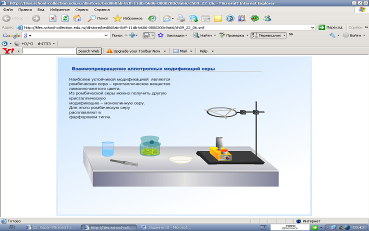 Здоровается с учителем, говоря о готовности работы. Задание к уроку получено по электронной почте, оно лежит перед учеником. Общение с учителем проводится  через Web камеру. Ученик: -заходит в оболочку i-школы;-выбирает учебный предмет «Химия»;-выбирает курс «Неорганическая химия .9 класс»;-пример урока «Сера ,ее физические и химические свойства»Ученик знакомится  с целями  урока.Учащийся выполняет задание под руководством учителяУченик выполняет задание, комментируя  свой ответ по СКАЙПУУченик отвечает  устно на поставленные вопросы  открывает ресурсhttp://files.school-collection.edu.ru/dlrstore/bed068ab-8cff-11db-b606-0800200c9a66/ch09_22_06.swf«Взаимопревращения аллотропных модификаций серы»Химические свойства серыУчитель предлагает открыть ресурс ЦОР и просмотреть опыты(если не открываются WMP video)Глоссарий Химический словарь 9 классЧто такое химические реакцииWMP videoНазывается демеркуризацией  и применяется для……Сера проявляет и окислительные и восстановительные свойстваГлоссарий Химический словарь 9 классWMP videoСера проявляет…….. свойстваЗнакомится с ключевым словом  «реакция»Просматривает WMP videoОтвечает на поставленный вопросНаходит ответ-что такое реакции окисления, восстановления.-что такое окислительвосстановитель ПросматриваетWMP videoОтвечает на вопросВзаимодействие серы с металламиПредлагается посмотреть  видеоопыт «Взаимодействие серы с медью».Учитель обращает внимание  на признаки химической реакции, технику безопасности при проведении опыта.Предлагается написать уравнение реакции и названия полученных веществ, расставить степени окисления и записать  уравнения электронного баланса.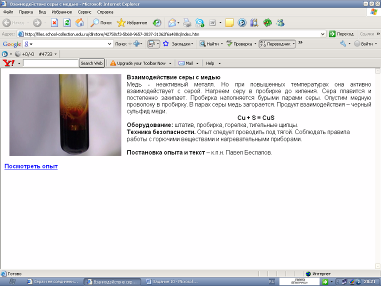 Ученик открывает ресурсhttp://files.school-collection.edu.ru/dlrstore/42758cf3-5b68-9657-3837-31362f6a488c/index.htm«Взаимодействие серы с медью»Взаимодействие серы с натрием»Учитель обращает внимание на признаки химических реакций взаимодействия серы с металлами технику безопасности при проведении опытов  в лаборатории.Предлагается написать уравнение реакции и названия полученных веществ, расставить степени окисления и записать  уравнения электронного баланса.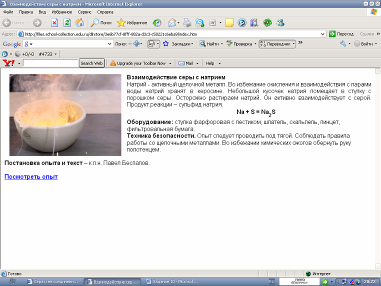 Ученик открывает ресурсhttp://files.school-collection.edu.ru/dlrstore/3e6b77cf-8fff-882a-d3c3-c50221c6eba9/index.htm«Взаимодействие серы с натрием»Печатает свои ответы в текстовом редакторе ,сохраняет документ и отправляет его по электронной почте  учителю после урока как домашнее задание.Взаимодействие серы с  цинком»Ученик выполняет задание:Обобщить и сделать вывод о взаимодействии серы с металлами. Какие свойства окислителя или восстановителя проявляет сера при взаимодействии с металлами?Предлагается написать уравнение реакции и названия полученных веществ, расставить степени окисления и записать  уравнения электронного баланса.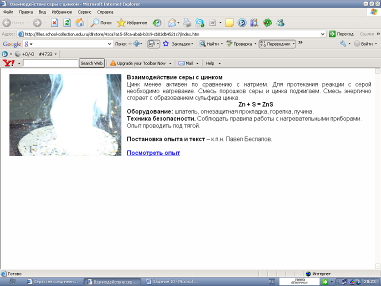 Ученик открывает ресурсhttp://files.school-collection.edu.ru/dlrstore/41ca7a15-5fca-abab-b319-cb03db4521c7/index.htm«Взаимодействие цинка с серой»Печатает свои ответы в текстовом редакторе ,сохраняет документ и отправляет его по электронной почте  учителю после урока как домашнее задание.«Взаимодействие серы с неметаллами»«Взаимодействие серы с кислородом»Учитель обращает внимание учащихся на признаки химической реакции, технику безопасности при проведении опыта.Предлагается написать уравнение реакции и названия полученных веществ, расставить степени окисления и записать  уравнения электронного баланса. 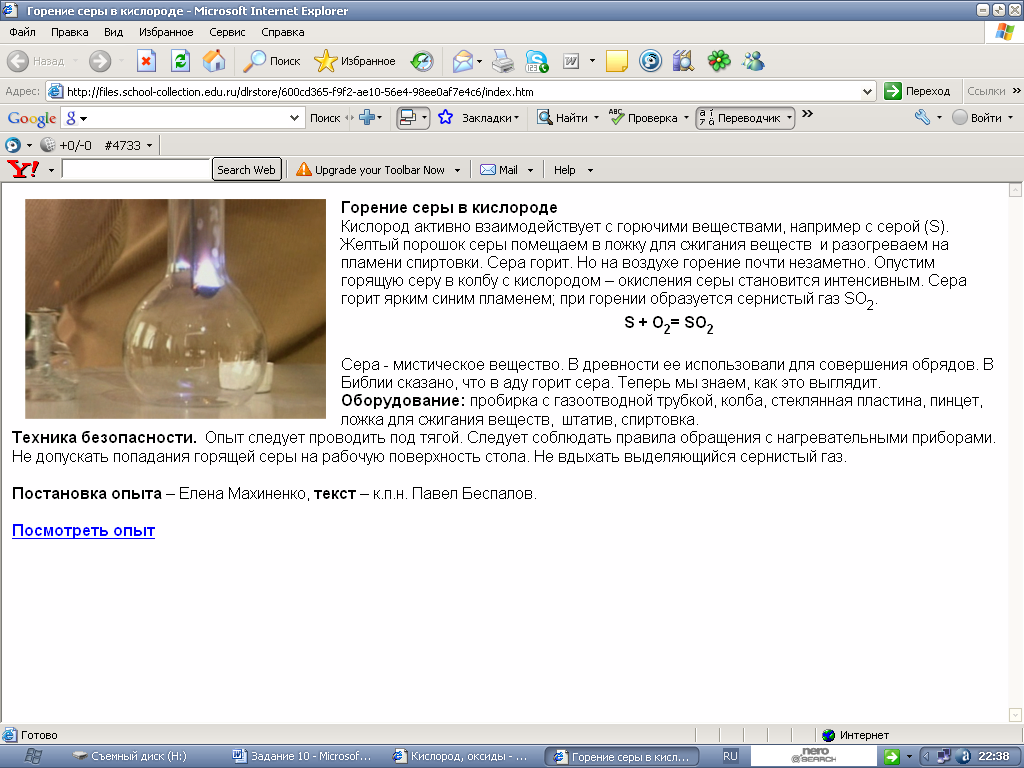 Ученик открывает ресурсhttp://files.school-collection.edu.ru/dlrstore/600cd365-f9f2-ae10-56e4-98ee0af7e4c6/index.htm«Взаимодействие серы с кислородом»Печатает свои ответы в текстовом редакторе ,сохраняет документ и отправляет его по электронной почте  учителю после урока как домашнее задание.«Взаимодействие серы с  цинком»Ученик выполняют задание:Обобщить и сделать вывод о взаимодействии серы с металлами. Какие свойства окислителя или восстановителя проявляет сера при взаимодействии с металлами?Предлагается написать уравнение реакции и названия полученных веществ, расставить степени окисления и записать  уравнения электронного баланса. Ученик открывает ресурсhttp://files.school-collection.edu.ru/dlrstore/41ca7a15-5fca-abab-b319-cb03db4521c7/index.htm«Взаимодействие цинка с серой»Печатает свои ответы в текстовом редакторе ,сохраняет документ и отправляет его по электронной почте  учителю после урока как домашнее задание.Учитель предлагает продолжить работу в оболочке i-школаВыберите ЛОЖНЫЕ утверждения:Начало формыУченик отвечает «Все  утверждения правдивы, ложных нет»Продолжает работуПодведение итогов урока.Учитель обратил внимание на  то, что ряд соединений серы  оказывают вредное влияние на живые организмы.Домашнее задание:Учитель посылает  тестовое сообщение  об окончании  урока в «Обмен сообщениями»i-class Администратору дистанционных занятий  по форме «Имя ученика ,урок»ВыводыСера - типичный неметалл, обладающий как окислительными, так и восстановительными свойствами.Сера - важнейший биогенный элемент, необходимый для нормального функционирования живого организма.Кратко расскажите о применении серы: а). в древности, б) сегодня. (5 баллов)Почему в большинстве верований, описывая появление нечистого (черта, дьявола и т.п.), используют выражение "в воздухе запахло серой"? (5 баллов)       В тетради  записать уравнения реакций серы с металлами и неметаллами, рассмотреть их как окислительно- восстановительные.Ученику предлагается дать ответ в любой удобной для Вас форме СВОИМИ словами. 